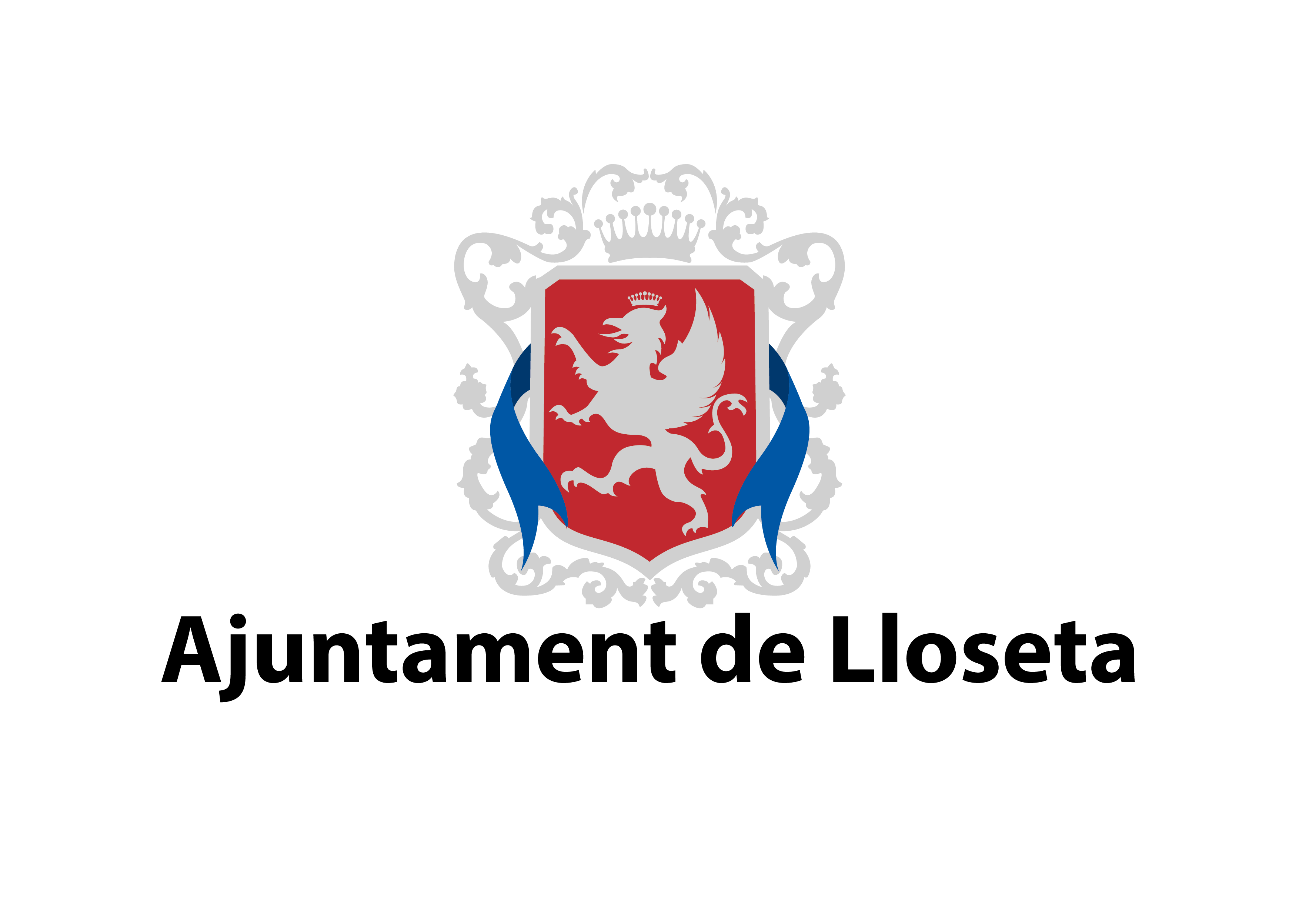 Aquesta fase constarà d’una única prova obligatòria i eliminatòria amb una puntuació màxima de 60 punts. Tan sols passaran a la fase de concurs els aspirants que hagin obtingut una puntuació igual o superior a 30 punts.La prova consistirà en la resolució d’un qüestionari de 30 preguntes tipus test amb respostes alternatives sobre la totalitat dels temes relacionats en el a programa d'aquestes bases, i en un temps màxim de 40 minuts. A més, els aspirants hauran de resoldre 3 preguntes reserva pel cas que alguna de les preguntes principals de l’examen fos anul·lada.Per a cada pregunta es proposaran quatre possibles respostes, essent correcta només una d'elles. Les respostes correctes sumaran 2 punts mentre que les respostes errònies descomptaran un quart del valor de la pregunta (0,5 punts). Les no contestades no puntuaran ni descomptaran. La puntuació màxima d'aquesta prova serà de 60 punts, i serà eliminatòria.FASE D’OPOSICIÓ DEL PROCEDIMENT PER A LA CREACIÓ D’UNA BORSA DE TREBALL DE TÈCNIC DE PROJECTES DE DESENVOLUPAMENT LOCAL, FUNCIONARI INTERÍ, DE L’AJUNTAMENT DE LLOSETA1.-La iniciativa de reforma constitucional s’exercirà en els termes previstos a l’article 87 de la Constitució Espanyola, és a dir:a) correspon al Govern, al Congrés del diputats i al Senat.b) correspon al Govern, al Congrés del diputats, al Senat i a les assemblees de les comunitats autònomes. c) correspon al Govern, al Congrés del diputats, al Senat i a la iniciativa popular. d) correspon exclusivament al Govern i al Congrés dels diputats.2.- Són elements del Municipi: a) El territori i la poblaciób) El territori i l'organitzacióc) El territori, el padró i els bens municipals d) El territori, la població i l'organització3.-Assenyala quina de les següents afirmacions NO és correcte: a) Les competències de les entitats locals són pròpies o atribuïdes per delegaciób)Les entitats locals poden dur a terme totes aquelles competències que no estiguin expressament prohibides per les lleisc) L’estat i les comunitats autònomes en l’exercici de les seves competències poden delegar a les entitats locals l’exercici de les seves competènciesd) L’abastiment d’aigua potable a domicili i evacuació i tractament d’aigües residuals és una competència pròpia de les entitats locals4.- Quina de les següents NO és una competència del Batle d’una corporació:a) Dirigir el govern i l’administració municipal b) Representar a l’Ajuntament c) Convocar i presidir les sessions de ple d) Aprovar ordenances fiscals5.- Segons l’article 35 de la llei 39 / 2015 de procediment administratiu comú: a) Han d’estar motivats els actes que limitin els drets subjectius o interessos legítims b) Estableix un principi general d’ innecesarietat de motivar els actes administratius c) L’article 35 no regula la motivació dels actes administratiusd) Han d’estar motivats únicament els actes d’aplicació de la tramitació d’urgència6.- Les notificacions per mitjans electrònics es practicaran: a) Mitjançant compareixença a la Seu electrònica de l’administració organisme actuantb) A través de la direcció electrònica habilitada únicac) Mitjançant compareixença a la Seu electrònica de l’administració o organisme actuant o bé a través de la direcció electrònica habilitada únicad) En cap cas es pot establir la notificació per mitjans electrònics com a de caràcter obligatori7.-Quin d’aquests supòsits és un vici que pot determinar que un acte administratiu sigui anul·lable:a) Que hagi incorregut en qualsevol infracció de l’ordenament jurídic inclús la desviació de poder b) Que sigui un acte exprés o presumpte contrari a l’ordenament jurídic pel qual s’adquireixen facultats quan manquin els requisits essencials per la seva adquisició c) Els que lesionin els drets i llibertats susceptibles d’emparament constitucional d) Els que tinguin un contingut impossible8.-Segons l’article 61 del Reial Decret Legislatiu 5/2015, de 30 d’octubre, Text Refós de l’estatut bàsic de l’Empleat Públic els sistemes selectius de funcionaris de carrera seran:a) Oposició i concursb) Exclusivament oposicióc) Amb caràcter general oposició i concurs oposició d) En cap cas concurs9.- En la tramitació dels contractes menors, quins documents són d’obligada incorporació a l’expedient: a)Com a mínim l’aprovació de la despesa i la factura corresponent. b)Com a mínim l’informe de l’òrgan de contractació motivant la necessitat del contracte, l’aprovació de la despesa i la factura corresponent. c)Com a mínim l’informe preceptiu dels serveis tècnics municipals, l’informe de la necessitat del contracte, el pressupost del contracte i la resolució d’aprovació de l’expedient. d)Es suficient la incorporació de la factura corresponent. 10.- Assenyala l’afirmació incorrectaa) Segons es determina en l’art. 22 de la Llei General de Subvencions, el procediment ordinari de concessió de subvencions es tramitarà en règim de concurrència competitiva.b) Es podran concedir de manera directa les subvencions previstes nominativament en els Pressupostos Generals de les Entitats Locals.c) Amb caràcter excepcional, també es podran concedir de manera directa, aquelles altres subvencions en què s’acreditin raons d’interès públic, social, econòmic o humanitari podent prescindir de la seva justificació.d) El procediment de concessió en règim de concurrència competitiva s’iniciaran sempre d’ofici. 11.- Segons la Llei 38/2003, de 17 de novembre, General de Subvencions es podran concedir de forma directa les següents subvencions: a) Les previstes nominativament en els Pressuposts de les Entitats Locals i aquelles que acordi per majoria absoluta el Ple de l'Entitat Local. b) Les previstes nominativament en els Pressuposts de les Entitats Locals; aquelles l'atorgament o quantia de les quals vengui imposada a l'Administració per una norma de rang legal i aquelles en que s'acreditin raons d'interès públic, social, econòmic o humanitari o altes degudament justificades que dificultin la seva convocatòria pública.c) Les previstes nominativament en els Pressuposts de les Entitats Locals; aquelles l'atorgament o quantia de les quals vengui imposada a l'Administració per una norma de rang legal i aquelles que acordi per majoria absoluta el Ple de l'Entitat Local per raons justificades que dificultin la seva convocatòria pública.d) Les previstes nominativament en els Pressuposts de les Entitats Locals i aquelles que acordi el Batle.12.- Als efectes del Reial Decret 2/2005, tenen la consideració de subvencions qualsevol disposició dinerària realitzada per les entitats públiques a favor de persones públiques o privades, que compleixin amb els següents requisits:a) Que es realitzi sense contraprestació directa dels beneficiaris.b) Que estigui subjecta al compliment d’un determinat objectiu, a l’execució d’un projecte, a la realització d’una activitat, a l’adopció d’un comportament singular, ja sigui realitzat o realitzant, o la concurrència d’una situació, amb el deure del beneficiari de complir les obligacions materials i formals establertes.c) La finalitat del projecte, actuació, conducta o situació finançada és promoure una activitat pública d’utilitat o d’interès social o promoure una finalitat pública.d) Totes les respostes anteriors son correctes.13.- D'acord amb el que preveu Reial Decret Legislatiu 2/2005, no podran ser beneficiaris de les subvencions que regula el TRLGS les persones o les entitats en les quals recau alguna de les següents circumstàncies:a). No estar al corrent en el compliment de les obligacions tributàries o davant la Seguretat Social a què es refereix la lletra f) de l'article 11 d'aquesta llei, en la forma que es determini per reglament. b) Tenir la residència fiscal en un país o un territori qualificat per reglament com a paradís fiscal. c) No trobar al 'corrent de pagament d'obligacions per reintegrament de subvencions en els termes que es determinen per reglament. d). Totes les anteriors són correctes.14. El Pressupost de les entitats locals és: a) El conjunt de les estimacions aproximades, per excés o per defecte, de la previsió de despeses i d’ingressos a realitzar per la Corporació en un any natural en totes i cadascuna de les aplicacions pressupostàries que l’integren. b) L’expressió conjunta, xifrada i sistemàtica de la gestió realitzada en els aspectes econòmic, financer, patrimonial i pressupostari.c) L’expressió conjunta, xifrada i sistemàtica dels drets que, per habilitació legal o per conveni, es podran reconèixer com a màxim en l’exercici, i de la previsió de despeses a realitzar. d) El conjunt de les obligacions que com a màxim es poden reconèixer i dels drets que es preveuen realitzar per l’entitat durant l’exercici econòmic. 15. D’acord amb la vigent estructura del pressupost de les entitats locals aprovada per Ordre del Ministeri d’Hisenda i Administracions Públiques, l’aplicació pressupostària vendrà definida de forma obligatòria com a mínim per la suma de les següents:a) La classificació funcional, per programes i l’econòmica. b) La classificació orgànica, la funcional i l’econòmica. c) La classificació per programes i l’econòmica. d) La classificació orgànica, per programes i l’econòmica. 16.-Per la utilització privativa o l’aprofitament especial del domini públic local, l’entitat local pot establir:a) un preu públicb) un preu privatc) una taxad) una contribució especial17.- La llei 31/1995, de 8 de novembre, de prevenció de riscs laborals...a) No és aplicable al personal de les administracions públiques.b) Només és aplicable al personal eventual.c) És aplicable en el sector públic civil al personal laboral, funcionarial, estatutari i contractat administrativament al servei de les administracions públiques.d) Les respostes anteriors  són correctes.18.-Capacitat per a contractar (Marca la resposta incorrecta):a) Es regula en els arts. 6.1 i 7 a) i b) del Estatut dels Treballadorsb) Tenen capacitat plena per a celebrar per si i obligar-se, en virtut d’un contracte de treball exclusivament els majors de 18 anys.c) És nul el contracte de treball celebrat amb un menor de 16 anys.d) Té capacitat plena el major de 16 anys i menor de 18 anys que viva de manera independent amb consentiment dels seus pares o tutors.19.- En referència el Reial Decret 1529/2012, de 8 de novembre, pel que es desenvolupa el contracta per a la formació i l’aprenentatge i s’estableixen les bases de formació dual, té per objecte:a) Desenvolupament reglamentaria del contracte per a la formació i l’aprenentatge regulat a l’article 11.2 del text refós de la Llei de l’Estatut dels Treballadors.b) La regulació de determinats aspectes de la formació professional dual, que combina els processos de ensenyament  i aprenentatge en l’empresa i el centre de formació.c) La duració màxima del contracte serà de 4 anys.d) La A i B són correctes20.- En el contracte de formació i aprenentatge quin temps es dedica a la formació durant la jornada de treball és:a) Durant la vigència del primer any del contracte el temps de formació no podrà ser inferior al 25%.b) Durant la vigència del primer any del contracte el temps de formació no podrà ser superior al 25%.c) Durant la vigència del primer any del contracte el temps de formació haurà de  ser del 25%.d) Cap de les respostes anteriors és correcta21.- Quines funcions realitzen els agents d’ocupació i desenvolupament local?.a) Prospecció de recursos ociosos o infrautilitzats, de projectes empresarials de promoció econòmica local i iniciatives innovadores per a la generació d'ocupació en l'àmbit local, identificant noves activitats econòmiques i possibles emprenedors.b)Suport a promotors de les empreses, una vegada constituïdes aquestes, acompanyant tècnicament als mateixos durant les primeres etapes de funcionament, mitjançant l'aplicació de tècniques de consultoria en gestió empresarial i assistència en els processos formatius adequats per a coadjuvar a la bona marxa de les empreses creades.c) Difusió i estímul de potencials oportunitats de creació d'activitat entre els aturats, promotors i emprenedors, així com institucions col·laboradores.d) Totes les anteriors són correctes22.- Qui qualifica un Projecte Empresarial com I+E.a). El Ministeri d’Economia i Hisendab). Institut Nacional d’Ocupacióc). Ministeri de Treball i Assumptes Socials.d). Totes les respostes anteriors són incorrectes.23.- En relació a la inscripció registral de societats de capital:a) Amb la inscripció, la societat adquirirà la capacitat jurídica que correspongui al tipus social escollit.b) La inscripció registral no és obligatòria, sense perjudici dels efectes informatius que aquesta pugui tenir davant tercers.c) La inscripció registral únicament serà preceptiva quan així ho requereixi la autoritat competent, la qual atorgarà a l’interessat un termini de 15 dies hàbils perquè procedeixi a la seva inscripció. Juntament amb la instància de registre s’haurà d’entregar tota la documentació acreditativa de la constitució de la societat.d) Amb la inscripció la societat adquirirà la personalitat jurídica que correspongui al tipus social escollit.24.- En relació als emprenedors:a) Es consideren emprenedors únicament les persones jurídiques, que desenvolupin una activitat econòmica empresarial o professional.b) Es consideren emprenedors únicament les persones físiques o autònoms, que desenvolupin una activitat econòmica empresarial o professional.c) Es consideren emprenedors aquelles persones, independentment de la seva condició
de persona física o jurídica, que desenvolupin una activitat econòmica empresarial o
professional.d) Es consideren emprenedors únicament les persones jurídiques, que desenvolupin una activitat econòmica empresarial o professional, sense perjudici de les excepcions previstes en la Directiva 2015/24, del Consell Europeu, sobre emprenedors i autònoms a l’àmbit europeu.25.- Indica la resposta correcte:a) Els menors de setze anys no podran executar treball autònom ni activitat professional, ni tan sols per als seus familiars.b) Els menors de setze anys no podran executar treball autònom ni activitat professional, tot i que podran realitzar tasques per als seus familiars fins el segon grau de consanguinitat.c) Els menors de divuit anys no podran executar treball autònom ni activitat professional, ni tan sols per als seus familiars.d) Els menors de quinze anys no podran executar treball autònom ni activitat professional, tot i que podran realitzar tasques per als seus familiars fins el segon grau de consanguinitat.26.- Són instruments de la política d'ocupació:a) La intermediació laboral.b) Les polítiques actives d'ocupació.c) La coordinació entre les polítiques actives i la protecció econòmica enfront de l’atur.d) Totes les respostes anteriors són correctes.27.- Què és la discriminació indirecta?a) Es considera discriminació indirecta per raó de sexe la situació en què es troba una persona que sigui, hagi estat o pogués ser tractada, en atenció al seu sexe, de manera menys favorable que una altra en situació comparable.b) Es considera discriminació indirecta per raó de sexe la situació en què una disposició, criteri o pràctica aparentment neutres posa a persones d'un sexe en desavantatge particular respecte a persones de l'altre.c) Es considera discriminació indirecta per raó de sexe la situació en què una disposició, criteri o pràctica aparentment neutres, posa a persones d'un sexe en desavantatge particular respecte a persones de l'altre, tret que aquesta disposició, criteri o pràctica puguin justificar-se objectivament en atenció a una finalitat legítima i que els mitjans per a aconseguir aquesta finalitat siguin necessaris i adequats.d) Es considera discriminació indirecta per raó de sexe la situació en què es troba una persona que sigui, hagi estat o pogués ser tractada, en atenció al seu sexe o orientació sexual, de manera menys favorable que una altra en situació comparable.28.- Indiqui, segons el Reial Decret 1147/2011, de 29 de juliol, pel que s'estableix la ordenació general de la formació professional del sistema educatiu, quina de les següents no forma part dels estudis de formació professional del sistema educatiu:a) Els cicles formatius de grau mitjàb) Els cursos d’especialitzacióc) Els cursos formatius de grau bàsicd) Els mòduls professionals específics dels programes de qualificació professional inicial.29.- D’acord amb la Llei 7/2013, de 26 de novembre, de règim jurídic d’instal·lació, accés i exercici d’activitats a les illes Balears, assenyali quina de les següents NO és una de les tipologies d’activitat permanent:a) Activitat permanent majorb) Activitat permanent ordinàriac) Activitat permanent menord) Activitat permanent innòcua30.- D’acord amb la Llei 7/2013, de 26 de novembre, de règim jurídic d’instal·lació, accés i exercici d’activitats a les illes Balears, la competència per tramitar els expedients, inspeccionar i exercir la potestat sancionadora sobre les activitats subjectes a aquesta llei que es desenvolupin íntegrament dins Lloseta correspon:a) A l’Ajuntament de Lloseta exceptuant les activitats subjectes al règim d’autorització ambiental integrada.b) L’Ajuntament de Lloseta en tot casc) La Comunitat Autònoma de les Illes Balearsd) La Comunitat Autònoma de les Illes Balears exceptuant les activitats subjectes al règim d’autorització ambiental integrada.PREGUNTES RESERVA1.- Segons estableix l’article 2 del Reial Decret 34/2008, de 18 de gener, pel qual es regulen els certificats de professionalitat, dits certificats:a) Tindran efectes informatius respecte de la capacitat professional dels seus titulars sense que constitueixi prova sobre la formació necessària per a l’exercici professionalb) Son l'instrument d'acreditació oficial de les qualificacions professionals del Catàleg Nacional de Qualificacions Professionals en l'àmbit de l'Administració laboral, que acredita la capacitació per al desenvolupament d'una activitat laboral amb significació per a l'ocupació i assegura la formació necessària per a la seva adquisicióc) Son l'instrument d'acreditació oficial de les qualificacions professionals del Catàleg Nacional de Qualificacions Professionals en l'àmbit de l'Administració laboral, que acredita la capacitació per al desenvolupament d'una activitat laboral amb significació per a l'ocupació, sense que constitueixi prova sobre la formació necessària per a l’exercici professional.d) Suposen la prova ferma i certa de que els seus titulars compleixen amb els requisits professionals exigibles pels col·legis i agrupacions professionals oficials i homologats.2.- D’acord amb l’article 10 de la Llei Orgànica 5/2002, precepte que regula la oferta de formació professional:a) L’Administració General de l’Estat determinarà els títols i els certificats de professionalitat, que constituiran les ofertes de formació professional referides al Catàleg Europeu de Qualificacions Professionals. Les Administracions educatives, no podran ampliar els continguts dels corresponents títols de formació professionalb) Cada Comunitat autònoma determinarà els títols i els certificats de professionalitat, que constituiran les ofertes de formació professional referides al Catàleg Europeu de Qualificacions Professionals. Les Administracions educatives, no podran ampliar els continguts dels corresponents títols de formació professionalc) Cada Comunitat autònoma determinarà els títols i els certificats de professionalitat, que constituiran les ofertes de formació professional referides al Catàleg Autonòmic de Qualificacions Professionals. Les Administracions educatives, en l'àmbit de les seves competències, podran ampliar els continguts dels corresponents títols de formació professionald) L'Administració General de l'Estat determinarà els títols i els certificats de professionalitat, que constituiran les ofertes de formació professional referides al Catàleg Nacional de Qualificacions Professionals. Les Administracions educatives, en l'àmbit de les seves competències, podran ampliar els continguts dels corresponents títols de formació professional3.- Segons les modificacions introduïdes en la Llei 20/2007, d’11 de juliol, de l’estatut del treball autònom, per la Llei 31/2015, de 9 de setembre pel que es modifica i actualitza la normativa en matèria d'autoocupació i s'adopten mesures de foment i promoció del treball autònom i de l'economia social, NO és una causa justificada d’interrupció de l’activitat per part del treballador econòmicament depenent:a) Mutu acord de les partsb) La necessitat d’atendre responsabilitats familiars urgents, sobrevingudes i imprevisibles.c) Força majord) Situació d’embaràs i lactància.